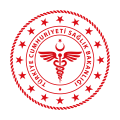 	-Suruç Devlet Hastanesi	-Suruç Devlet HastanesiGÜNLÜK MALZEME LİSTESİGÜNLÜK MALZEME LİSTESİGÜNLÜK MALZEME LİSTESİGÜNLÜK MALZEME LİSTESİDoküman no: MUT.LS.001Yayın tarihi:02.09.2013Yayın tarihi:02.09.2013Revizyon tarihi:00Revizyon no:00Sayfa 1 / 1                                                                                                TARİH:        TARİH:        TARİH:        TARİH:        TARİH:        TARİH:AŞCI                             YM. KONTROL SORUMLUSU                            İDARİ VE  MALİ  HİZMET MDR.AŞCI                             YM. KONTROL SORUMLUSU                            İDARİ VE  MALİ  HİZMET MDR.AŞCI                             YM. KONTROL SORUMLUSU                            İDARİ VE  MALİ  HİZMET MDR.AŞCI                             YM. KONTROL SORUMLUSU                            İDARİ VE  MALİ  HİZMET MDR.AŞCI                             YM. KONTROL SORUMLUSU                            İDARİ VE  MALİ  HİZMET MDR.AŞCI                             YM. KONTROL SORUMLUSU                            İDARİ VE  MALİ  HİZMET MDR.